1)Provide the proper IUPAC name for the chemical structure shown below or the chemical structure for the IUPAC name given.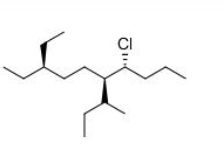 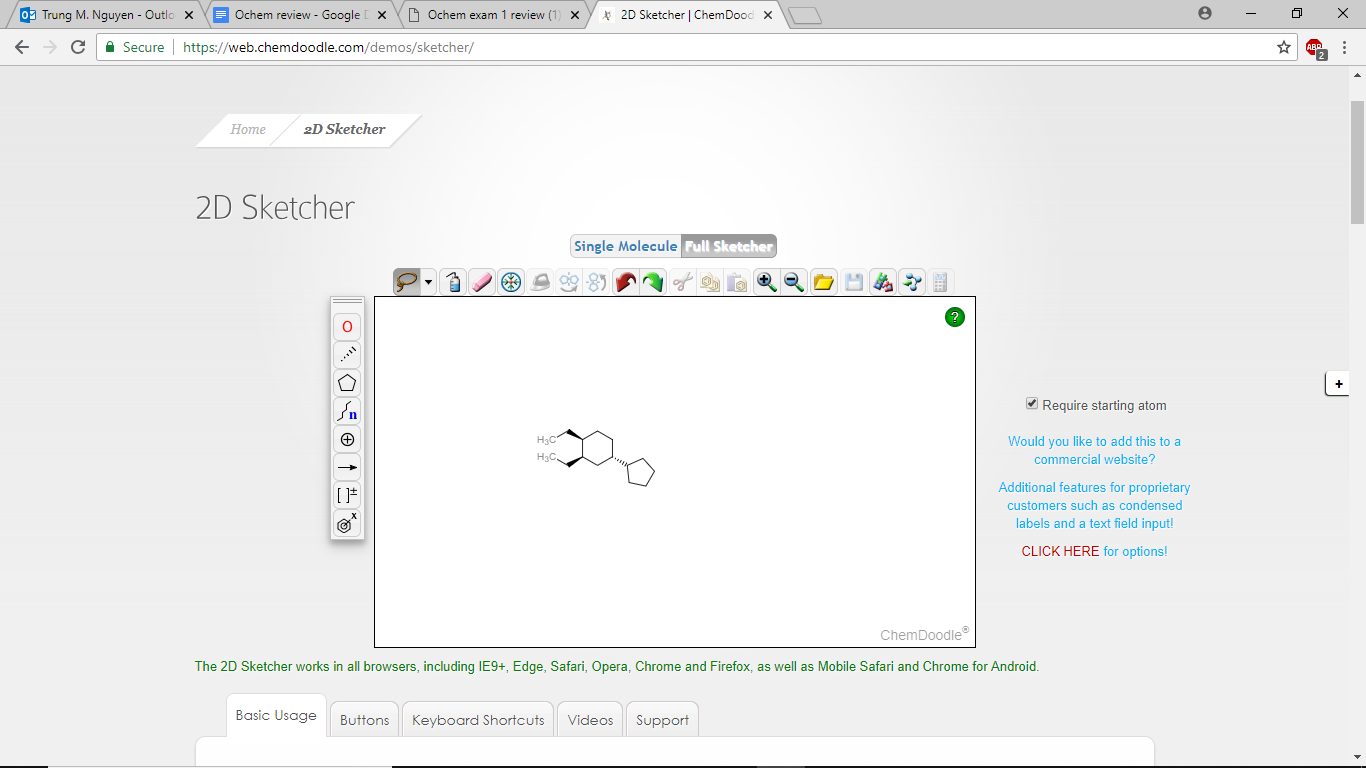 a._____________________________                              b._____________________________c.(2R,4R)-2-bromo-7-methyl-4-tert-butyloctane        d.trans-1-sec-butyl-3-isopropylcyclohexane2) Rank the following in order of decreasing acidity (1= most acidic, 4= least acidic)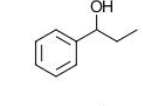 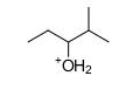 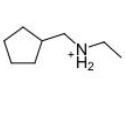 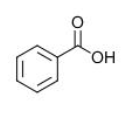               _______                   _______                 _______                   _______3) Rank the following compounds in order of decreasing melting point (1= highest, 4= lowest) 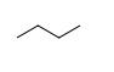 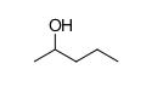 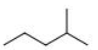 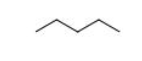       __________                     __________             __________            __________4) a. Draw a Newman projection for the compounds below. Assume you are spotting down as following: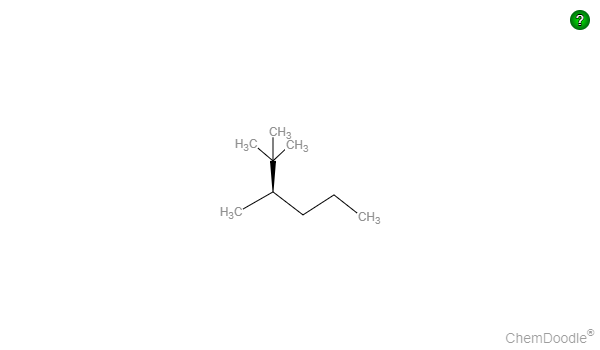 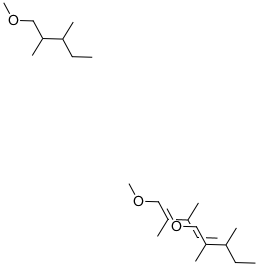 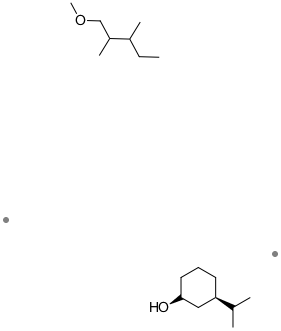 b. Using molecule number 1 to draw an energy diagram for every conformation.5) a. Circle the most stable isomer of 1,2,3-trimethylcyclohexane below: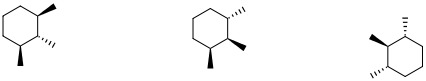  b. Draw both chair conformations of the isomer you selected, and circle the more stable chair.6) Considering these two molecules: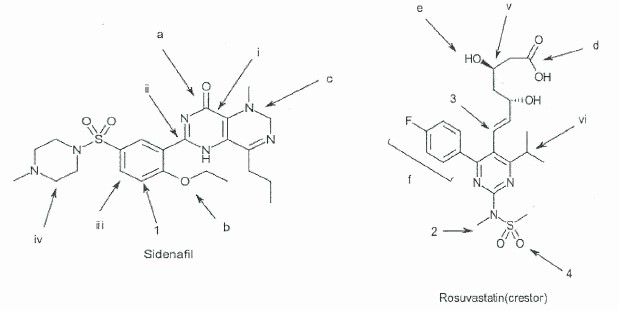 Identify the indicated functional groups:.b) Identify the hybridization of the indicated atoms:What is the ideal bond angle for 1 and 2?Angle for 1:Angle for 2:d) How many lone pairs are in both structures? Please draw all the lone pairs on both structures.7) Identify the relationship between each pair of compounds - diastereomers, enantiomers, constitutional isomers, or the same compound:and 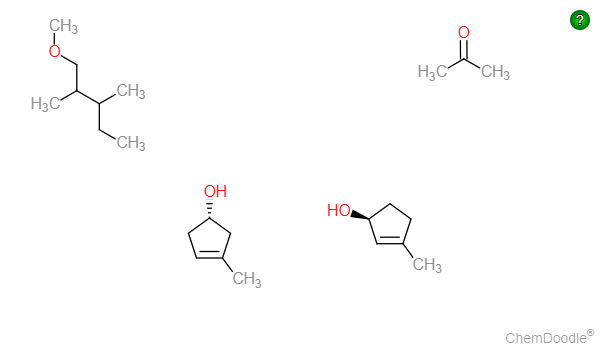 and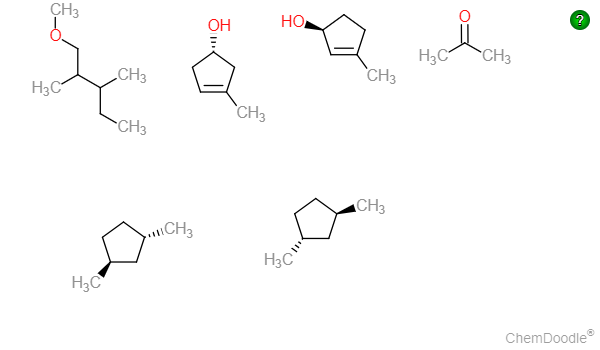 and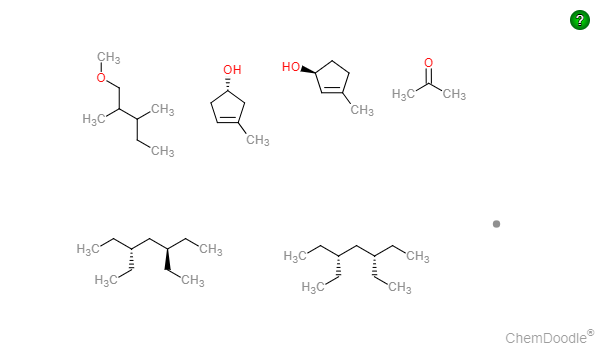 and 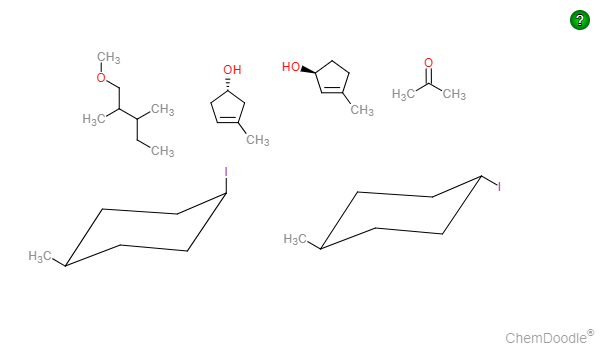 8) Fill in the MO diagram of CN- (Valence e- only). Please clearly label the important elements (HOMO and LUMO).Now think of reacting CN- with acetone. How will the electrons flow and explain why.Hint: Structure of acetone: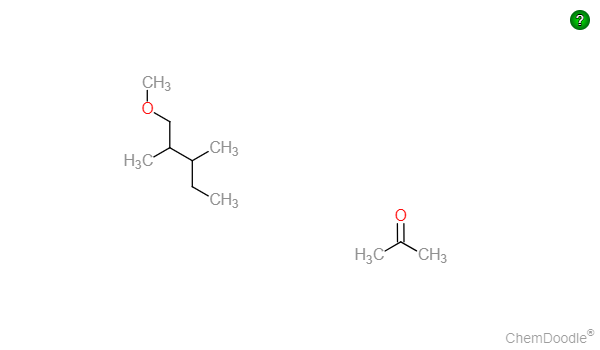 (in the C=O bond, C is partially positive and O is partially negative)